INDICAÇÃO Nº 965/2020Sugere ao Poder Executivo Municipal à manutenção e troca de lâmpada queimada em poste, localizado na Rua Elmer Vaughn, defronte ao nº 100, no bairro Santa Alice, neste município.Excelentíssimo Senhor Prefeito Municipal, Nos termos do Art. 108 do Regimento Interno desta Casa de Leis, dirijo-me a Vossa Excelência para sugerir ao setor competente que, promova à manutenção e troca de lâmpada com defeito em poste, localizado na Rua Elmer Vaughn, defronte ao nº 100, no bairro Santa Alice, neste município.Justificativa:Este vereador foi procurado pelos munícipes do bairro Parque Olaria, solicitando a troca de lâmpada no referido local, pois a mesma já esta com defeito há meses, com abertura de ordem de serviço, 03/243 e até o momento nada foi feito, causando insegurança à população.Plenário “Dr. Tancredo Neves”, em 13 de abril de 2020.JESUS VENDEDOR-Vereador-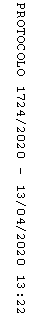 